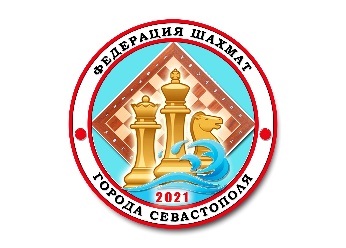                Первенство города Севастополя              среди юношей и девушек до 17 лет                                 2021 год.№ туров№ туров№ туров№ туров№ туров№ туров№ туровОчкиМестоКоэфф.УчастникиРейтинг1234567ОчкиМестоКоэфф.1Белянко Анастасия1055♚00001+25(1д)2Журавлев Андрей14261♚0½1114½II03Ураков Руслан139411♚½1104½I14Кузнецов Никита13091½½♚0114405Гостищев Илья12081001♚114III16Сторожук Екатерина120300000♚007(2д)7Рыбичук Сергей1000-01001♚26